Zmiany wprowadzone w wersji „4.19.V” Dodano nowe znacznikiZmiana w „księgowaniu Wn-Ma” Zmiana w wersji FULL JEREMIE pozwala na korekty ręczną JEREMIE/WłasneNowe znaczniki dla modułu poręczeniowegoRozbudowano hurtownie danych o daneSygnatura akt sądowychSygnatura akt komorniczychNazwa komornika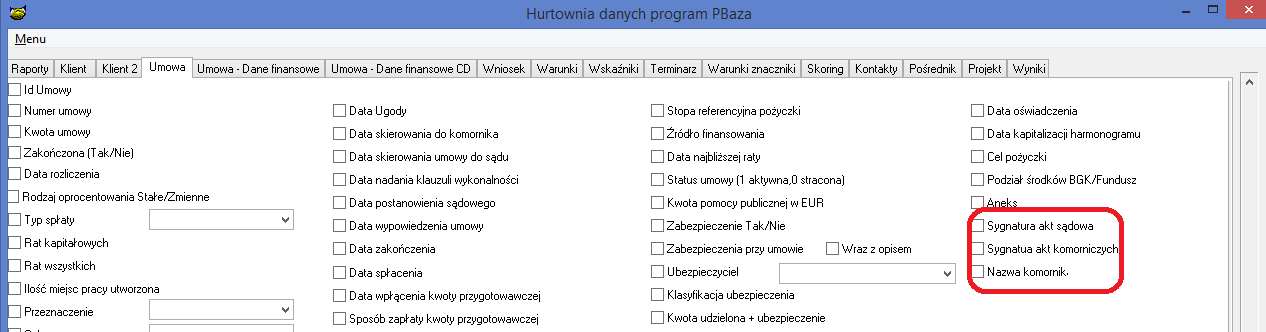 Dodano opcję do kolorowania dokumentów umorzenia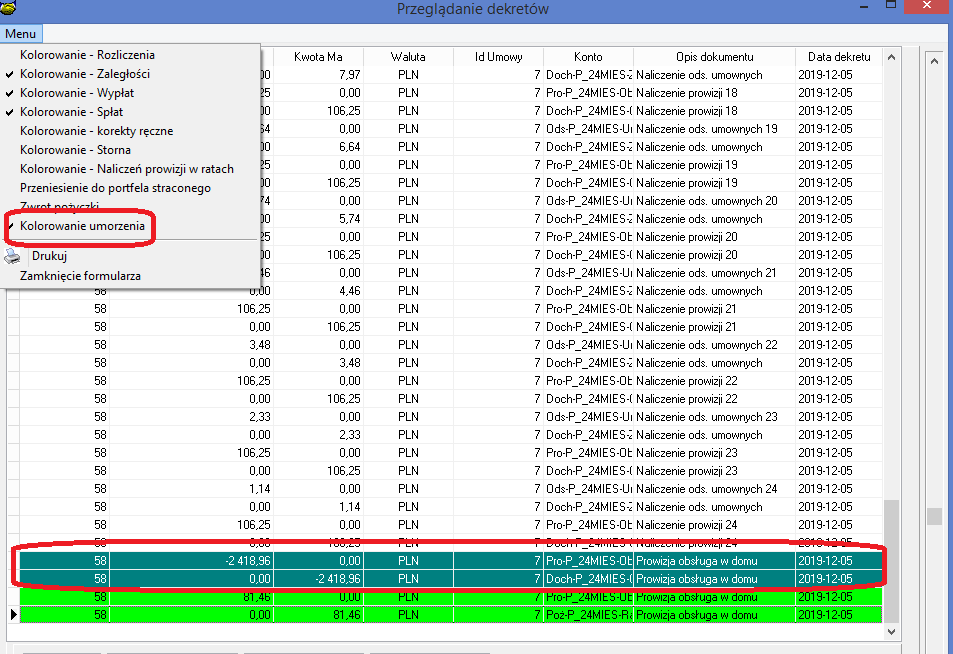 Zmiana działania rozliczenia pożyczki opartej o terminarz sztywny w sytuacji całkowitej spłaty. Do tej pory system zerował przyszłe raty odsetkowe i obsługi w domu co utrudniało wyliczenie wartości umorzonych pożyczek, oraz zmieniało raport stanów.Obecnie system naliczy wszystkie odsetki i obsługę w domu należne dla przyszłych rat a następnie wykona umorzenia nienależnych dochodów.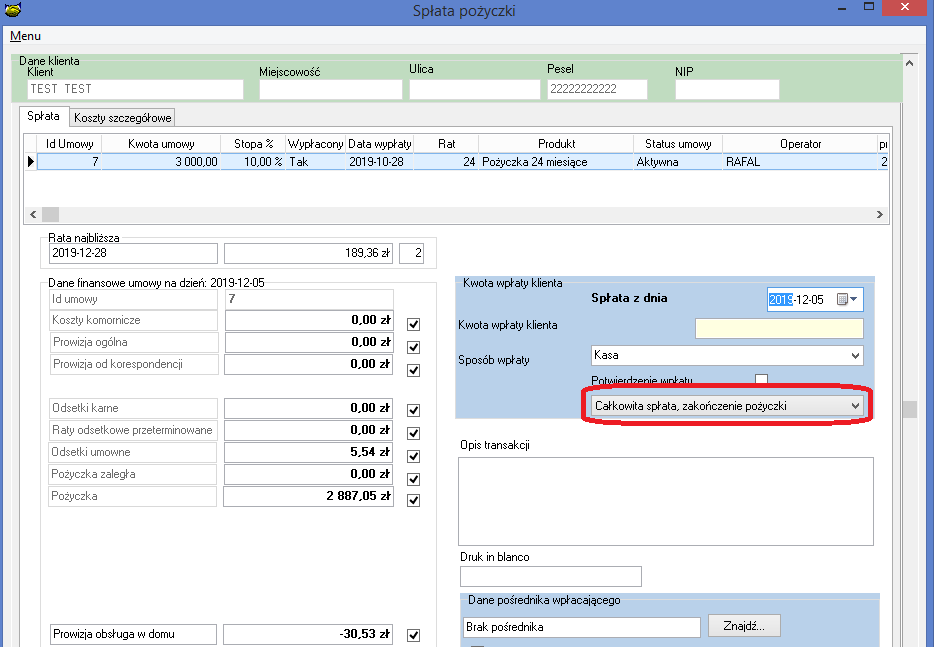 Rozbudowa opcji raportowania Umorzenia.Zmiana funkcjonalności polega na dołożenia kolumn informacyjnych o umorzeniach:odsetek umownychProwizji naliczanych w czasie takich jak obsługa w domu.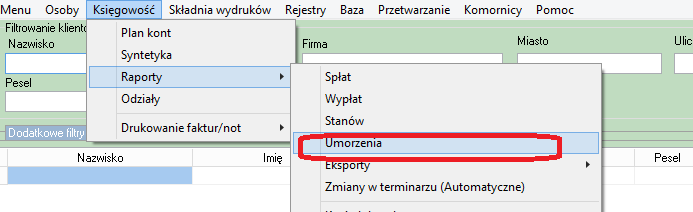 Rozbudowa funkcjonalności hurtowni bazy danych. Rozbudowa polega na dodaniu do wydruku informacji jakie znaczniki były zaznaczone przy tworzeniu raportu.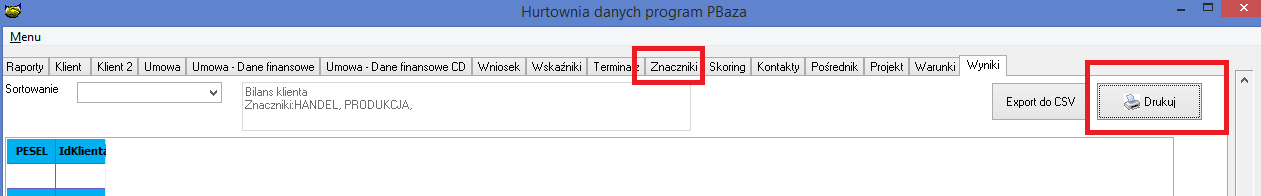 Dodano sprawdzenie czy nie podano hasła do bazy danych w pliku ini w sposób jawny. Tj. nie zaszyfrowany, w przypadku gdy hasło jest podane w sposób jawny system wyświetli ostrzeżenie o naruszeniu bezpieczeństwa.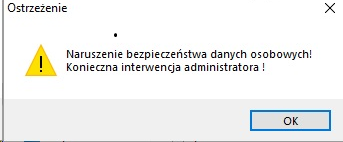 Dodano możliwość przesortowania rejestru sprzedaży VAT po nazwie kontrahenta.W tym celu należy kliknąć nagłówek tabeli „Kontrahent”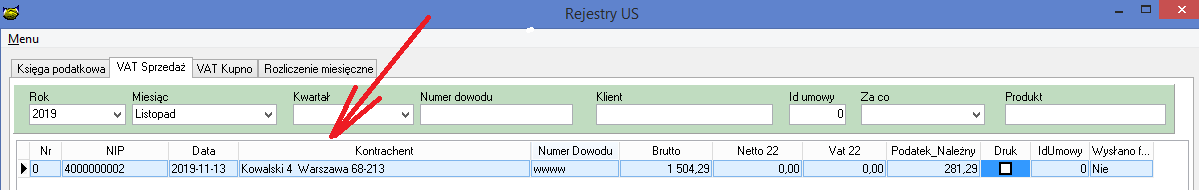 Dodano informację o procencie podziału kapitału w opcji BO Terminarza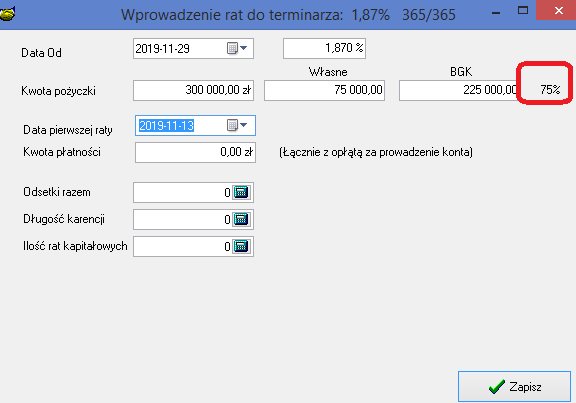 Zmodyfikowano opcję Terminarz BO dla terminarza sztywnego w sytuacji gdy wyliczane są odsetki wypłacanej w transzach.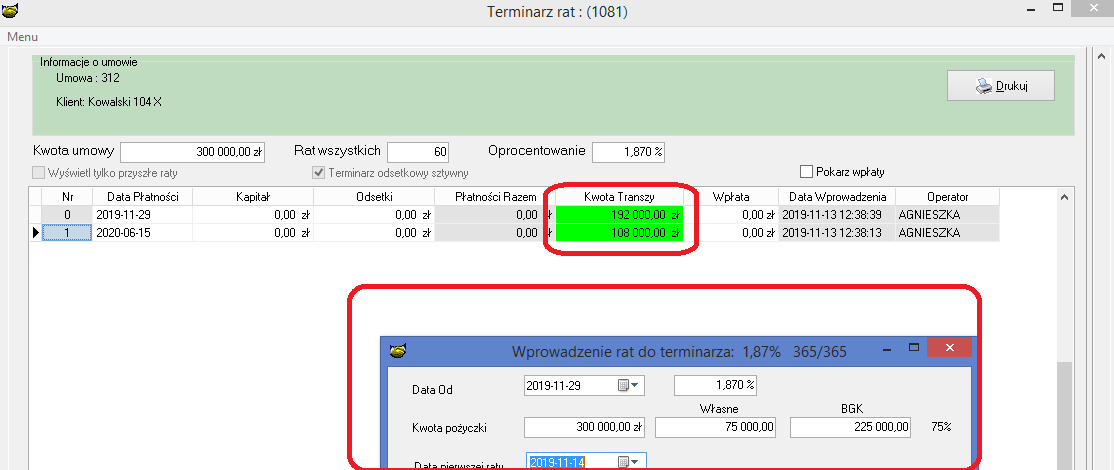 xInstrukcja instalacjiW celu zapewnienia poprawnego działania należy pobrać i nadgrać następujące biblioteki dokatalogów w których znajduje się program PBaza.Tak katalogu roboczego C:\fundacja jak i katalogu naukac:\naukaWszystkie systemy:www.cuz.com.pl/pliki/wersje/wer419U/F/libeay32.dllwww.cuz.com.pl/pliki/wersje/wer419U/F/ssleay32.dllDLL dla Firebird:www.cuz.com.pl/pliki/wersje/wer419U/F/fbclient.dllwww.cuz.com.pl/pliki/wersje/wer419U/F/fbcrypt.dllwww.cuz.com.pl/pliki/wersje/wer419U/F/libcrypto-1_1.dllwww.cuz.com.pl/pliki/wersje/wer419U/F/libssl-1_1.dllNazwa znacznikaOpisKL_D_WAZ_DOWODUData ważności dowodu osobistego właściciela umowyWSP1_D_WAZ_DOWODUData ważności dowodu osobistego Współwłaściciela 1WSP2_D_WAZ_DOWODUData ważności dowodu osobistego Współwłaściciela 2ZAB_NUMERNumer zabezpieczenia, wywołanie znacznika ZAB_NUMERNr np. ZA_NUMER1ZAB_WARTOSCWartość  zabezpieczenia, wywołanie znacznika ZAB_WARTOSCNr np. ZA_WARTOSC1Nazwa znacznikaOpis POR_NKLIENTANazwa klientaPOR_NBENEFNazwa beneficjentaPOR_NUMERNumer umowyPOR_DZAWARCIADacia zawarciaPOR_DODData OdPOR_DDO Data DoPOR_DDO2Data Do 2POR_LIMITKwota umowyPOR_OPISOpis poręczeniaPOR_DKONCAData końcaPOR_RODZAJPoręczenie, Generalna, IndywidualnaPOR_PROWIZJAProwizjaPOR_NPOSREDNIKNazwa pośrednikaPOR_NACOWadium, NWU , Rękojmia ,Zaliczka